项目编号：ZCSP-紫阳县-2022-00702紫阳县汉王镇农安村茶园灌溉工程 竞争性磋商文件采  购 单 位：紫阳县水利局采购代理机构：中昕国际项目管理有限公司日        期：二〇二二年九月特别提醒1、本项目采用不见面开标系统：电子化投标方式投标，投标人须使用数字认证证书（CA锁）对电子投标文件进行签章、加密、递交及开标时签到、解密等相关招投标事宜。开标时投标人须携带数字认证证书（CA锁），如因投标人自身原因未正确使用数字认证证书（CA锁）造成无法解密投标文件，按无效投标对待。2、制作电子投标文件：电子招标文件需要使用专用软件打开、浏览供应商登录全国公共资源交易平台（陕西省）网站[服务指南－下载专区]免费下载《陕西省公共资源交易平台政府采购电子标书制作工具（V8.0.0.2）》，并升级至最新版本，使用该客户端可以打开电子招标文件。软件操作手册详见全国公共资源交易平台（陕西省）网站[服务指南－下载专区]中的《陕西省公共资源交易（政府采购类）投标文件制作软件操作手册》；制作工具下载地址：https://zhidao.bqpoint.com/epointknow2/bqepointknowquestion.html?producttype=1&platformguid=684edb0d-467c-4a6a-b31b-9e7929e1fdee&areacode=610000&CategoryCode=16。3、递交电子投标文件：登录全国公共资源交易中心平台（陕西省）（http://www.sxggzyjy.cn/），选择“电子交易平台—陕西政府采购交易系统—企业端”进行登录，登录后选择“交易乙方”身份进入，进入菜单“采购业务—我的项目——项目流程——上传响应文件”，上传加密的电子投标文件。上传成功后，电子化平台将予以记录。4、不见面开标系统：打开登录页面网址选择点击右上角“登录”，在左侧选择“投标人”身份，登录地区选择“安康市不见面开标”插入CA锁登录，输入密码后，点击“登录”：（http://122.112.246.33/BidOpening/bidopeninghallaction/hall/login），投标人登录之后可以看到当前投标人今日开标项目；1、选择要开标的项目，点击进入，页面首先阅读开标流程，点击“我已阅读”进入开标大厅，点击“取消”返回项目列表页面。5、开标签到投标人等待开标时需要签到，等候开标。请在开标前完成签到，开标时间到了之后就不能签到；点击页面上“签到”按钮进行签到，开标前10分钟可以签到。签到成功之后，按钮灰化，无需再次签到，同时第一个座位图右下角出现绿色√。6、评审过程中，磋商小组要求供应商提交多轮（最后）磋商报价时，供应商须登录全国公共资源交易平台（陕西省）在交易系统中提交多轮（最后）报价，并用数字认证证书（CA 锁）签章。 7、注意事项（1）为顺利实现不见面开标系统的远程交互，建议投标人配置的软硬件设施有：高配置电脑、高速稳定的网络、电源（不间断）、CA锁、音视频设备（话筒、耳麦、高清摄像头、音响），浏览器要求使用IE11浏览器，且电脑已经正确安装了陕西省公共资源CA驱动。投标供应商需安装新点播放器，以便观看远程不见面开标直播画面（播放器下载链接为：https://download.bqpoint.com/download/downloaddetail.html?SourceFrom=Down&SoftGuid=55aa4e06-c384-4005-bcb9-48932d410fd4）。（2）建议投标人在开标前半小时登录不见面开标大厅，并及时签到（开标前60分钟即可签到），遇到问题及时联系客服4009280095。（3）投标人需注意CA锁一定要提前准备好，并确保CA锁为制作投标文件的CA锁。（4）及时关注右侧公告及互动栏目信息。（5）后附不见面开标的详细操作手册目     录 第一部分    磋商公告                 第二部分    磋商须知                 第三部分    磋商内容及要求   商务要求   第五部分    合同主要条款第六部分    磋商文件格式第一部分  竞争性磋商公告项目概况紫阳县汉王镇农安村茶园灌溉工程采购项目的潜在供应商应在陕西省安康市高新区建民社区12号楼401室获取采购文件，并于2022年 09月 21 日 14时 00分（北京时间）前提交响应文件。一、项目基本情况项目编号：ZCSP-紫阳县-2022-00702项目名称：紫阳县汉王镇农安村茶园灌溉工程采购方式：竞争性磋商预算金额：657,058.00 元采购需求：合同包1(紫阳县汉王镇农安村茶园灌溉工程):合同包预算金额：657,058.00 元本合同包不接受联合体投标合同履行期限：自合同签订之日起90个日历日内完成二、申请人的资格要求：1.满足《中华人民共和国政府釆购法》第二十二条规定;2.落实政府采购政策需满足的资格要求：合同包1(紫阳县汉王镇农安村茶园灌溉工程)落实政府采购政策需满足的资格要求如下:1、《财政部国家发展改革委关于印发〈节能产品政府采购实施意见〉的通知》（财库〔2004〕185号）；2、《国务院办公厅关于建立政府强制采购节能产品制度的通知》（国办发〔2007〕51号）；
3、《财政部环保总局关于环境标志产品政府采购实施的意见》（财库〔2006〕90号）；
4、《财政部司法部关于政府采购支持监狱企业发展有关问题的通知》（财库〔2014〕68号）；
5、《三部门联合发布关于促进残疾人就业政府采购政策的通知》（财库〔2017〕141号）；
6、《财政部发展改革委生态环境部市场监管总局关于调整优化节能产品、环境标志产品政府采购执行机制的通知》（财库〔2019〕9号）；
7、《关于运用政府采购政策支持乡村产业振兴的通知》（财库〔2021〕19 号）；
8、《政府采购促进中小企业发展管理办法》（财库〔2020〕46号）；
9、陕西省财政厅关于印发《陕西省中小企业政府采购信用融资办法》（陕财办采〔2018〕23号）。3.本项目的特定资格要求：合同包1(紫阳县汉王镇农安村茶园灌溉工程)特定资格要求如下:1、具有独立承担民事责任的能力，提供营业执照、税务登记证、组织机构代码证或登载有统一社会信用代码的营业执照（或《事业单位法人证书》或其他合法组织登记证书、自然人只须提交身份证）。 
2、提供法定代表人授权书（附法定代表人身份证复印件）及被授权代理人身份证原件（法定代表人直接参加只须提供法定代表人身份证原件）；
3、财务状况报告：提供近三年（2019-2021年）任意一年财务审计报告（成立时间至投标截止时间不足一年的可提供成立后任意时段的资产负债表），或者投标截止时间六个月内基本开户银行出具的资信证明，或者政府采购信用担保机构出具的投标担保函）
4、供应商具有主管部门核发的水利水电工程施工三级及以上资质；具备有效的安全生产许可证；
5、供应商拟派项目经理具备建设行政主管部门颁发的水利水电专业二级及以上建造师证书及安全生产考核合格证书
6、有依法缴纳税收和社会保障资金的良好记录【提供投标人2021年8月至今任意一个月完税证明（依法免税的投标人应提供相关文件证明）、2021年8月至今任意一个月已缴纳社会保险的证明（专用收据或社会保险缴纳清单或社保缴纳证明，依法不需要缴纳社会保障资金的投标人应提供相关文件证明）】；
7、参加政府采购活动近3年内在经营活动中没有重大违法记录，以及未被列入失信被执行人、重大税收违法案件当事人名单、政府采购严重违法失信行为记录名单的书面声明。
8、本项目只面向中小企业，投标企业须提供中小企业声明函原件。供应商自行根据《国民经济行业分类》（GB/T4754-2017）、《国家统计局关于印发<统计上大中小微型企业划分办法（2017）>的通知》国统字〔2017〕213号、工信部联企业〔2011〕300号文件自行划分，若声明与实际不符须承担相应责任。三、获取采购文件时间：2022年 09月08日至2022年 09月15日 ，每天上午09:00:00至12:00:00，下午14:00:00至17:00:00（北京时间,法定节假日除外）地点：陕西省安康市高新区建民社区12号楼401室方式：在线获取售价：500元四、响应文件提交截止时间：2022年09月21日 14时00分00秒 （北京时间）地点：安康市公共资源交易中心305第四开标室五、开启时间：2022年09月21日 14时00分00秒 （北京时间）地点：安康市公共资源交易中心305第四开标室六、公告期限自本公告发布之日起3个工作日。七、其他补充事宜注：购买须知：（1）在报名规定时间内使用捆绑省交易平台的CA锁登录安康市公共资源交易中心（http://ak.sxggzyjy.cn/），选择电子交易平台，通过政府采购系统企业端进入，点击我要投标，完善相关投标信息。（2）采购代理公司确认：供应商须在竞争性磋商文件发售时间内将网上投标成功回执单、法人授权书、被授权人身份证、营业执照（复印件加盖公章）发送至407316998@qq.com邮箱并联系采购代理机构进行缴费确认，确认完毕后方可下载竞争性磋商文件。(3）未完成网上投标成功的或未向采购代理公司缴费并确认的，视为报名失败。（4）本项目采用电子化投标及远程不见面开标方式，投标企业需将电子投标文件上传至全国公共资源交易平台,相关操作流程详见全国公共资源交易平台（陕西省）网站[服务指南-下载专区]中的《陕西省公共资源交易中心采购项目投标指南》；（5）电子招标文件技术支持：4009280095、4009980000；（6）未及时下载磋商文件或未经采购代理机构确认的将会影响后续开评标活动。如无进行线上操作，导致无法参与投标的，责任自负八、凡对本次采购提出询问，请按以下方式联系。1.釆购人信息名称：紫阳县水利局地址：紫阳县黄金商贸城六楼联系方式：0915-44297822.釆购代理机构信息名称：中昕国际项目管理有限公司地址：陕西省安康市高新区建民社区12号楼401室联系方式：188914555073.项目联系方式项目联系人：柳珊电话：18891455507中昕国际项目管理有限公司2022年09月07日第二部分  磋商须知一、名词解释采  购 单 位：紫阳县水利局 监  督 单 位：紫阳县财政局招标代理机构：中昕国际项目管理有限公司4、竞争性磋商文件：磋商文件与磋商响应文件的统称5、供   应   商：参加本次招标活动的投标单位二、竞争性磋商文件1、竞争性磋商文件包括目录中所列的六部分，投标人应仔细阅读竞争性磋商文件中所有的事项、格式、条款和规范要求，在磋商响应文件中对竞争性磋商文件的各方面都做出实质性的响应，按照竞争性磋商文件的要求提交全部资料。2、竞争性磋商文件的澄清和修改：任何要求对竞争性磋商文件进行澄清的投标人，均应在磋商响应文件递交截止期5日前按竞争性磋商文件中的通讯地址以书面形式通知采购人，磋商组织机构对磋商响应文件递交截止前收到的任何澄清要求将以书面形式予以答复，同时以书面形式寄送给有关购买文件的投标人。对文件中有关表述不准确或难以理解或有疑义的内容，各投标人应及时与有关部门人员联系，否则，因此所带来的一切不利后果由各投标人自负。3、竞争性磋商文件的修改3-1、在磋商响应文件递交截止前的任何时候，无论出于何种原因，磋商组织机构可主动地或在解答投标人提出的澄清问题时，对竞争性磋商文件进行修改。3-2、竞争性磋商文件的修改以书面形式通知所有投标人，并作为竞争性磋商文件的补充，与其具有同等法律效力。3-3、为使投标人编写磋商响应文件时，有充分时间对竞争性磋商文件的修改内容进行研究，磋商组织机构可以酌情延长磋商响应文件递交截止日期。    4、投标人必须从磋商组织机构购买文件，投标人自行转让或复制磋商文件视为无效。文件一经售出，一律不退，仅作为本次竞争性磋商使用。5、本文件的解释权归磋商组织机构。三、磋商要求1、磋商内容：紫阳县汉王镇农安村茶园灌溉工程。2、磋商要求：符合《中华人民共和国政府采购法》第二十二条的规定，并满足以下要求： 
  1、具有独立承担民事责任的能力，提供营业执照、税务登记证、组织机构代码证或登载有统一社会信用代码的营业执照（或《事业单位法人证书》或其他合法组织登记证书、自然人只须提交身份证）。 
  2、提供法定代表人授权书（附法定代表人身份证复印件）及被授权代理人身份证原件（法定代表人直接参加只须提供法定代表人身份证原件）；
  3、财务状况报告：提供近三年（2019-2021年）任意一年财务审计报告（成立时间至投标截止时间不足一年的可提供成立后任意时段的资产负债表），或者投标截止时间六个月内基本开户银行出具的资信证明，或者政府采购信用担保机构出具的投标担保函）；
  4、供应商具有主管部门核发的水利水电工程施工三级及以上资质；具备有效的安全生产许可证；
  5、供应商拟派项目经理具备建设行政主管部门颁发的水利水电专业二级及以上建造师证书及安全生产考核合格证书
 6、有依法缴纳税收和社会保障资金的良好记录【提供投标人2021年8月至今任意一个月完税证明（依法免税的投标人应提供相关文件证明）、2021年8月至今任意一个月已缴纳社会保险的证明（专用收据或社会保险缴纳清单或社保缴纳证明，依法不需要缴纳社会保障资金的投标人应提供相关文件证明）】；
 7、参加政府采购活动近3年内在经营活动中没有重大违法记录，以及未被列入失信被执行人、重大税收违法案件当事人名单、政府采购严重违法失信行为记录名单的书面声明。
  8、本项目只面向中小企业，投标企业须提供中小企业声明函原件。供应商自行根据《国民经济行业分类》（GB/T4754-2017）、《国家统计局关于印发<统计上大中小微型企业划分办法（2017）>的通知》国统字〔2017〕213号、工信部联企业〔2011〕300号文件自行划分，若声明与实际不符须承担相应责任。 3、磋商响应文件的编制：3-1、磋商响应文件必须根据磋商组织单位发售的磋商响应文件格式编写，对磋商文件做出实质性响应。具体内容包括但不限于以下内容：（1）竞争性磋商响应函；（2）法定代表人授权委托书或法人身份证明；（3）磋商报价一览表；（4）已标价工程量清单；（5）资格证明文件；（6）商务响应；（7）供应商的概况（8）施工方案；（9）工程质量的保障措施及承诺；（10）供应商业绩证明材料；（11）供应商承诺书；（12）其他证明材料。 3-2、磋商报价：（请注意仔细阅读此项）（1） 投标人应充分考虑磋商文件的各项条款和本工程的实际，依据磋商文件所附澄清和修改通知，根据企业自身情况、施工经验、现场环境以及磋商文件的要求，进行自主报价。（2） 投标人的磋商报价，应是完成本须知所列招标工程范围及工期、质量的全部要求，不得以任何理由予以重复。（3）磋商报价为投标人在磋商响应文件中提出的各项支付金额的总和，是完成磋商文件所确定的该工程项目招标范围内的全部工作内容的价格体现。投标人磋商报价汇总表中的价格均包括但不限于材料费、施工设备使用费、劳务费、管理费、利润、规费、税金、安全和文明施工措施、技术措施费、风险费、政策文件规定的各项费用和支出，以及投标人在投标前以及合同明示或暗示的所有风险、责任和义务。投标人在磋商报价时应考虑以下因素：人工费、材料费、机械费社会价格浮动因素，工程所在地的交通运输条件、施工环境和地方不良势力的影响，停水、停电及发包人原因造成停窝工在连续48小时以内的损失、国家政策调整、金融汇率以及银行存款利率变化等风险等全部费用。（4） 投标人在磋商报价时还应充分考虑工程施工期间的市场价格变化和政策性调整带来的风险，除磋商文件规定的有关合同价格调整因素和方法、设计变更、工程量偏差调整办法和不可抗力因素外，投标人应自行测算施工期间的所有风险费用，并计入磋商报价，凡因投标人对磋商文件阅读疏忽或误解，或因对施工现场、施工环境、市场行情等了解不清而造成的后果和风险，均由投标人承担。（5）磋商报价应考虑的其它风险投标人报价前应到工地踏勘以充分了解工地位置、情况、道路、储存空间、装卸限制、周围影响施工的环境、水电供应、临时住宿及任何其他足以影响承包价的情况，任何因忽视或误解工地情况而导致的索赔、价款调整或工期延长申请将不被批准。投标人踏勘现场发现的与工程计价有关的任何因素均应考虑在磋商报价中。（6）编制报价的其它约定 投标人根据自行确定的施工组织设计或施工方案进行自主报价。措施项目中凡属周转使用的设备、材料，均应按单次使用摊销量报价。投标人应针对拟建工程编制保证安全施工、文明施工和环境保护的技术措施方案。3-3、报价货币：人民币。单位：元（精确到小数点后两位）。    4、磋商费用自理。5、磋商响应文件有效期为自磋商之日起九十个日历日，成交供应商的磋商响应文件有效期延长至合同执行完毕。四、安康市公共资源交易平台全流程电子化政府采购项目内容（此项内容请着重阅读）1、关于需要特别提醒供应商的内容1-1、本项目采用电子化投标方式投标，供应商须使用数字认证证书对电子投标文件进行签章、加密、递交及开标时解密等相关招投标事宜。开标时请务必携带数字认证证书，如因供应商自身原因未携带数字认证证书造成无法解密投标文件，按无效投标对待。1-2、制作电子投标文件投标供应商须在“全国公共资源交易中心平台（陕西省）（http://www.sxggzyjy.cn/）”的“服务指南”栏目“下载专区”中，免费下载“陕西省公共资源交易平台政府采购电子标书制作工具(V8.0.0.2)”，并升级至最新版本，使用该客户端制作电子投标文件，制作扩展名为“.SXSTF”的电子投标文件。”1-3、递交电子投标文件登录全国公共资源交易中心平台（陕西省）（http://www.sxggzyjy.cn/），选择“电子交易平台—陕西政府采购交易系统—企业端”进行登录，登录后选择“交易乙方”身份进入，进入菜单“采购业务—我的项目——项目流程——上传响应文件”，上传加密的电子投标文件。上传成功后，电子化平台将予以记录。2、关于报名2-1、购买须知：使用捆绑省交易平台的CA锁登录电子交易平台，通过政府采购系统企业端进入，点击我要投标，完善相关投标信息；2-2.缴费确认：请在文件发售时间以内将网上报名成功回执单、法人授权书、被授权人身份证、营业执照（复印件加盖公章）在代理机构处进行投标登记并交纳费用，确认完成缴费流程，否则报名无效，确认完毕后方可下载文件；2-3、未完成网上报名成功的或未经采购代理公司缴费确认或未在规定时间内在平台上下载文件的，无法完成后续流程；2-4、本项目采用电子化投标的方式，相关操作流程详见全国公共资源交易平台（陕西省）网站[服务指南-下载专区]中的《陕西省公共资源交易中心政府采购项目投标指南》；2-5、电子竞争性磋商文件技术支持：4009280095、4009980000。3、关于文件的制作和签名3-1.为确保采购项目顺利开展，本项目采用电子投标的方式。供应商在投标时须提供电子投标文件。3-2. 编制电子投标文件时，应使用最新发布的电子竞争性磋商文件及专用制作工具进行编制。并使用数字认证证书（CA）对电子投标文件进行签署、加密、递交及开标时解密等相关操作。（1）电子竞争性磋商文件下载供应商登录全国公共资源交易平台（陕西省）网站[电子交易平台-企业端]后，在[我的项目]中点击“项目流程-交易文件下载”下载电子竞争性磋商文件（*.SXSZF）;注意：该项目如有变更文件，则应点击“项目流程>答疑文件下载”下载更新后的电子竞争性磋商文件（*.SXSCF），使用旧版电子竞争性磋商文件制作的电子投标文件，系统将拒绝接收。（2）电子竞争性磋商文件需要使用专用软件打开、浏览供应商登录全国公共资源交易平台（陕西省）网站[ 服务指南-下载专区]免费下载《陕西省公共资源交易平台政府采购电子标书制作工具(V8.0.0.2)》，下载网址：http://www.sxggzyjy.cn/fwzn/004003/20180827/c8c8fb15-a7cc-4011-a244-806289d7cf3b.html，并升级至最新版本，使用该客户端可以打开电子竞争性磋商文件。软件操作手册详见全国公共资源交易平台（陕西省）网站[服务指南-下载专区]中的《陕西省公共资源交易（政府采购类）投标文件制作软件操作手册》,下载网址：http://www.sxggzyjy.cn/fwzn/004003/20170821/c3afa05b-f5e6-4e64-9fb0-e397ef73413d.html；（3）制作电子投标文件电子投标文件同样需要使用上述软件进行编制。在编制过程中，如有技术性问题，请先翻阅操作手册或致电软件开发商，技术支持热线：4009280095、4009980000。4、关于响应文件递交与解密4-1.文件递交（1）电子投标文件可于提交投标文件截止时间前任意时段登录全国公共资源交易平台（陕西省）网站[电子交易平台－企业端]进行提交，逾期系统将拒绝接收。提交时，供应商应登录全国公共资源交易中心平台（陕西省），选择“首页〉电子交易平台〉企业端〉我的项目”，点击[项目流程]，在打开的[项目管理]对话框中选择[上传响应文件]，上传加密的电子投标文件（*.SXSTF），上传成功后，电子化平台将予以记录。4-2.文件开启与解密4-2-1采购代理机构组织磋商、文件开启、评审工作，磋商整个过程接受监督部门的监督。4-2-2 采购代理机构在规定的时间和地点组织磋商，参加磋商的供应商授权代表在开标前10分钟登录不见面开标系统签到以证明其出席。4-2-3 开标时投标单位须使用电子投标文件加密时所用的数字认证证书（CA 锁）在解密时间内，输入密码，进行解密；解密时间已到不可解密；如果在解密时间内解密失败，可再次解密。4-2-4 供应商在用数字认证证书（CA主锁）登录系统进行二次报价，系统按照评标规则自动计分。二次报价网上操作流程：①插入CA锁，登录陕西省公共资源交易平台网站（http://www.sxggzyjy.cn/）；②点击右上角我的项目，选择本次开标项目，点击项目流程；③点击网上报价；④报价：点击报价，输入金额（注意大小写一致）；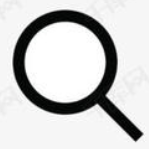 ⑤签章查看：点击，选择单页签章，点击报价表右下角签章；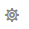 ⑥确认无误如图：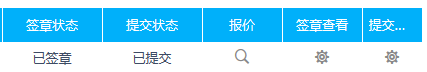 ⑦提交。4-3 在开标环节出现下列情况之一的，其电子投标文件视为无效文件：（1）供应商拒绝对电子投标文件进行解密的；（2）因供应商自身原因（如未带CA锁或所带CA锁与制作电子投标文件使用的CA锁不一致或沿用旧版招标文件编制投标文件等情形），导致在规定时间内无法解密投标文件的；（3）上传的电子投标文件无法打开的；（4）政府采购法律法规规定的其他无效情形。五、磋商机构及职能1、磋商组织单位组织磋商、评审工作，整个磋商过程接受紫阳县财政局的监督和管理，磋商组织机构在规定的时间和地点组织磋商。2、为确保磋商工作公平、公正，根据《政府采购法》的有关规定成立磋商小组。磋商小组由采购人代表及有关专家组成，磋商小组成员在陕西省政府采购专家库中随机抽取。磋商小组成员应当遵守并履行下列义务：2-1、遵纪守法，客观、公正、廉洁地履行职责，审查磋商响应文件是否符合竞争性磋商文件的要求，并做出评价；2-2、要求供应商对磋商响应文件有关事项作出解释或者澄清；2-3、按照竞争性磋商文件的要求和磋商办法进行评审，推荐成交候选单位名单，对评审意见承担个人责任；2-4、对评审过程和结果以及供应商的商业秘密保密；2-5、参与磋商结果报告的起草；2-6、配合磋商组织单位答复供应商提出的质疑；2-7、配合财政部门的投诉处理工作。3、磋商小组的职能：（1）审查参加磋商的供应商的资质文件是否齐全、合法、有效。（2）与各供应商就磋商响应文件（含澄清、说明或补正的内容）中的磋商报价、同类业绩、商务响应等进行磋商。（3）依据磋商文件，并视磋商情况，确定进入最终评审的供应商。（4）排序推荐侯选成交供应商。（5）协商处理磋商过程中出现的其它相关问题。4、竞争性磋商开始时，磋商组织单位依据购买竞争性磋商文件的顺序，先将各供应商的第一次磋商报价及有关内容进行汇总。5、竞争性磋商开始后，直到与成交的供应商签定合同为止，凡与审查、澄清、评价和比较各供应商的有关资料及意见等内容，磋商小组均不得向供应商及与磋商无关的其他人透露。六、磋商评审办法及内容1、磋商评审原则：1-1、磋商小组遵循“公开、公平、公正、科学、择优”的原则。1-2、采用同一程序和标准对供应商进行评估。2、符合性和有效性审查：依据磋商文件的要求，对各供应商的响应文件的符合性和有效性审查。符合性审查不合格的投标单位不得进入下一评审环节。符合性审查标准：磋商响应文件出现下列情况（但不限于）之一者按无效文件处理：2-1、磋商响应文件没有按磋商文件要求提供必备资质或资质的合法性或有效性不符合规定。2-2、磋商响应文件没有加盖单位公章，无磋商有效期或有效期达不到磋商文件的要求。2-3、供应商针对同一服务递交两份或多份内容不同的磋商响应文件，未书面声明哪一份是有效的；出现选择性报价的。2-4、供应商所提交的施工方案内容及工程质量不能满足要求，出现重大负偏差，磋商后仍不能满足要求的。2-5、磋商响应文件的商务响应与磋商文件要求不一致（施工地点、工期、付款、验收、售后服务等项），附加了采购人难以接受的条件，磋商后仍不能满足要求的。2-6、提供虚假证明，开具虚假资质，出现虚假应答，除按无效文件处理外，还进行相应的处罚。2-7、违反《政府采购法》有关规定和磋商纪律的。3、有下列情形之一的，视为投标人相互恶意串通投标响应，其投标文件按无效处理：3-1不同投标人的投标文件由同一单位或者个人编制；3-2不同投标人委托同一单位或者个人办理投标事宜；3-3不同投标人的响应文件载明的项目管理成员为同一人；3-4不同投标人的响应文件异常一致或者投标报价呈规律性差异；4、磋商响应文件出现下列情况，修正原则为：文字与图表不符以文字为准；单价与总价不符以单价为准；大写与小写不符以大写为准；5、磋商程序：磋商的全过程分为记录第一次磋商报价、供应商资质审查、符合性审查、磋商过程、磋商承诺、第二次报价、综合评审等阶段。5-1、第一次报价：将各参加竞争性磋商单位的响应文件中的报价、工期等内容以不公开宣读的形式进行填报汇总。5-2、磋商过程：磋商小组在符合性评审的基础上对各供应商的响应文件认真阅读，并对施工方案、商务、报价等内容进行一对一的磋商。各供应商就磋商中的商务、价格、施工方案等内容按要求进行补充、完善、澄清、承诺，但补充完善的内容必须在其服务范围内。磋商小组以补充、完善后的内容作为评审的依据。5-3、进行二次报价，磋商小组根据二次报价、磋商澄清、承诺及响应文件进行最后的评审工作。6、评标办法及内容    采用综合评分法，即在最大限度地满足竞争性磋商文件实质性要求前提下，按照竞争性磋商文件中规定的各项因素进行综合评审后，以评审总得分顺序推荐中标候选人。具体评审因素和分值如下。7、关于对中小企业、监狱企业及残疾人企业的优惠政策7-1.根据《政府采购促进中小企业发展管理办法》（财库〔2020〕46号）的规定，中小企业是指在中华人民共和国境内依法设立，依据国务院批准的中小企业划分标准确定的中型企业、小型企业和微型企业，但与大企业的负责人为同一人，或者与大企业存在直接控股、管理关系的除外。符合中小企业划分标准的个体工商户，在政府采购活动中视同中小企业。小微企业报价给予 6%—10%（工程项目为 3%—5%）的扣除，用扣除后的价格参加评审。小微企业不得将合同分包给大中型企业，中型企业不得将合同分包给大型企业。7-2.根据财政部、司法部联合下发的《关于政府采购支持监狱企业发展有关问题的通知》（财库〔2014〕68号）的规定，监狱企业视同小型、微型企业。7-3.根据财政部、民政部、中国残疾人联合会下发的《关于促进残疾人就业政府采购政策的通知》（财库〔2017〕141号）的规定，残疾人福利性单位提供本单位制造的货物、承担的工程或者服务（以下简称产品），或者提供其他残疾人福利性单位制造的货物（不包括使用非残疾人福利性单位注册商标的货物）参与政府采购活动时，视同小型、微型企业，享受预留份额、评审中价格扣除等促进中小企业发展的政府采购政策。残疾人福利性单位属于小型、微型企业的，不重复享受政策。7-4.参加政府采购活动的中小企业/残疾人单位应提供《中小企业声明函》原件或《残疾人福利性单位声明函》原件。投标产品中有监狱企业生产的产品的，应提供由省级以上监狱管理局、戒毒管理局（含新疆生产建设兵团）出具的生产厂商属于监狱企业的证明文件复印件。未提供上述声明函原件/证明文件复印件的，不能享受招标文件规定的价格扣除，但不影响响应文件的有效性。7-5.本项目价格扣除比例及价格分加分比例：根据《政府采购促进中小企业发展管理办法》（财库〔2020〕46号）的规定，小微企业报价给予6 %（工程项目为3%）的扣除，用扣除后的价格参加评审。适用招标投标法的政府采购工程建设项目，采用综合评估法但未采用低价优先法计算价格分的，评标时应当在采用原报价进行评分的基础上增加其价格得分的 3%作为其价格分；未提供中小企业声明函的或未按招标文件设定的分项报价表进行分类填报的（招标文件未设定分项报价表的除外）不享受价格折扣。8、关于节能、环保、绿色产品根据财政部、国家发展改革委《关于印发〈节能产品政府采购实施意见〉的通知》（财库〔2004〕185号）规定“政府采购属于节能清单中产品时，在技术、服务等指标同等条件下，应当优先采购节能清单所列的节能产品。”根据财政部、国家环保总局联合印发《关于环境标志产品政府采购实施的意见》（财库〔2006〕90号）规定“采购人采购的产品属于环境标志产品政府采购清单中品目的，在性能、技术、服务等指标同等条件下，应当优先采购清单中的产品。”根据国务院办公厅《关于建立政府强制采购节能产品制度的通知》（国办发〔2007〕51号）有关要求，采购人需购买的产品属于政府强制采购节能产品范围应当在清单之内采购。节能清单中无对应细化分类且节能清单中的产品确实无法满足工作需要的，允许在节能清单之外采购。采购的产品属于政府采购节能产品、环境标志产品品目清单范围的，响应人需提供国家确定的认证机构出具的、处于有效期之内的节能产品、环境标志产品认证证书，对获得证书的产品实施政府优先采购或强制采购。   9、陕西省中小企业政府采购信用融资为了进一步推动金融支持政策更好适应市场主体的需要，扎实落实国务院关于支持中小企业发展的政策措施，积极发挥政府采购政策功能，有效缓解中小企业融资难、融资贵问题，根据中办、国办《关于促进中小企业健康发展的指导意见》、财政部、工信部《政府采购促进中小企业发展管理办法》（财库〔2020〕46 号）、《陕西省中小企业政府采购信用融资办法》（陕财办采[2018]23 号）、《陕西省财政厅关于加快推进我省中小企业政府采购信用融资工作的通知》（陕财办采[2020]15 号）等有关规定，按照市场主导、财政引导、银企自愿、风险自担的原则，中标（成交）供应商可根据自身资金需求，登录陕西省政府采购信用融资平台（http://www.ccgp-shaanxi.gov.cn/zcdservice/zcd/shanxi/）在线申请，依法参加政府采购信用融资活动。 目前的合作银行有：北京银行、中国建设银行、中信银行、中国平安银行、中国光大银行、浦发银行、兴业银行、中国工商银行、秦农银行、浙商银行、中国银行、西安银行、中国农业银行、中国邮政储蓄银行、招商银行、中国民生银行（排名不分先后）。10、 磋商小组对进入详细评审的投标人进行综合评分，根据得分由高到低，推荐出一个以上三个以下中标候选单位。如果综合评分出现两个投标人得分相同的情况，按下列顺序排列：(1) 投标价格低的；(2) 技术评估得分高的；(3) 服务承诺优的。七、确定成交单位1、依据评审结果写出磋商结果报告，送采购人。2、在竞争性磋商文件规定的有效期内，采购人在审查磋商结果报告的基础上确定成交单位，磋商组织单位接到回复后，向确定的成交单位发出“成交通知书”。八、合同1、请中标单位在中标公示期结束后（一个工作日），前往代理机构领取中标通知书，同时请递交三份有效的纸质版投标文件（一正一副），以供备案、归档使用。2、中标通知书发出后，三十日内中标单位与采购单位洽谈合同条款，并签订合同。招标文件及中标单位投标文件均作为合同的组成部分。3、监督机构在合同履行期间以及履行期后，可以随时检查项目的执行情况，对采购标准、招标内容进行调查核实，并对发现的问题进行处理。九、成交服务费	1、代理服务费收费标准：采购代理机构参照国家计委关于印发《招标代理服务收费管理暂行办法》的通知（计价格〔2002〕1980号）、《国家发展和改革委员会办公厅关于招标代理服务收费有关问题的通知》（发改办价格〔2003〕857号）规定收取代理服务费。2、成交服务费及其他相关费用由成交单位向招标代理机构支付。3、成交服务费缴纳方式：现金缴纳或银行转账。账户信息：中昕国际项目管理有限公司安康分公司开 户 行：中国建设银行股份有限公司安康分行营业部账    号：61050166371100000158十、质疑与投诉：1、质疑及投诉1-1质疑（1）供应商认为采购文件、采购过程、中标或者成交结果使自己的权益受到损害的，可以在知道或者应知其权益受到损害之日起7个工作日内，以书面形式向采购人、采购代理机构提出质疑。针对同一采购程序环节的质疑应在法定质疑期内一次性提出。属于采购程序问题的，向采购代理机构提出质疑；属于采购需求的（包括资质要求、技术指标、参数、评分办法等），应向采购人提出质疑；（2）提出质疑的供应商应当是参与本项目采购活动的供应商。（3）潜在供应商已依法获取其可质疑的采购文件的，可以对该文件提出质疑。对采购文件提出质疑的，应当在获取采购文件（以供应商填写报名登记表的时间为准）起7个工作日内提出。（4）供应商提出质疑应当提交质疑函和必要的证明材料，质疑函应包括下列内容：① 供应商的姓名或者名称、地址、邮编、联系人及联系电话；② 质疑项目的名称、编号；③ 具体、明确的质疑事项和与质疑事项相关的请求；④ 事实依据；⑤ 必要的法律依据；⑥ 提出质疑的日期。（5）供应商为自然人的，应当由本人签字；供应商为法人或者其他组织的，应当由法定代表人、主要负责人，或者其授权代表签字或者盖章并加盖公章。（6）供应商可以委托代理人进行质疑和投诉。其授权委托书应当载明代理人的姓名或者名称、代理事项、具体权限、期限和相关事项。供应商为自然人的，应当由本人签字；供应商为法人或者其他组织的，应当由法定代表人、主要负责人签字或者盖章并加盖公章。（7）采购人负责供应商质疑答复。采购人委托采购代理机构采购的，采购代理机构在委托授权范围内作出答复。（8）接收质疑函的方式和联系方式：① 接收质疑函的方式：书面递交质疑函纸质版（当面递交）或PDF格式扫描件（发至电子邮箱）② 联系方式采购人信息：紫阳县水利局联系地址：紫阳县黄金商贸城六楼联系电话：0915-4429782代理机构联系方式项目联系人：柳珊电 话：188914555071-2 投诉（1）质疑供应商对采购人、采购代理机构的答复不满意，或者采购人、采购代理机构未在规定时间内作出答复的，可以在答复期满后15个工作日内向同级财政部门提起投诉。（2）投诉人投诉时,应当提交投诉书和必要的证明材料，并按照被投诉采购人、采购代理机构（以下简称被投诉人）和与投诉事项有关的供应商数量提供投诉书的副本。投诉书应当包括下列内容：① 投诉人和被投诉人的姓名或者名称、通讯地址、邮编、联系人及联系电话；② 质疑和质疑答复情况说明及相关证明材料；③ 具体、明确的投诉事项和与投诉事项相关的投诉请求；④ 事实依据；⑤ 法律依据；⑥ 提起投诉的日期。（3）投诉人为自然人的，应当由本人签字；投诉人为法人或者其他组织的，应当由法定代表人、主要负责人，或者其授权代表签字或者盖章，并加盖公章。（4）投诉人提起投诉应当符合下列条件：① 提起投诉前已依法进行质疑；② 投诉书内容符合《政府采购质疑和投诉办法》（财政部令第94号令）的规定；③ 在投诉有效期限内提起投诉；④ 同一投诉事项未经财政部门投诉处理；⑤ 财政部规定的其他条件。（5）供应商投诉的事项不得超出已质疑事项的范围，但基于质疑答复内容提出的投诉事项除外。第三部分   磋商内容及要求一、项目名称：紫阳县汉王镇农安村茶园灌溉工程二、工程概况：铺设田间管网 11070m，安装 PY1-10型喷头 764 个，安装 DN50 出水桩 24 个，新建砖砌用户阀井 126 座、闸阀井21座、排气阀井2座、减压阀井3座等。三、现场踏勘由投标人自行踏勘，未踏勘现场造成的一切后果由投标人自行承担。（一切费用自理）。分部分项工程量清单：详见文件附件一（后附）五、工程材料：本工程材料均选用国优产品，同时在响应文件中必须明确所有材料的价格。本工程材料品牌或价格参考市场价，投标单位自主报价。工程材料在工程实施过程中，由采购人认质。凡在工程实施过程因设计变更引起的施工费用，由发包方和承包方共同签字确认变更后协商解决。六、材料供应与验收1、承包方供应的材料应按合同规定按时、按质、按量供应，必须附有产品合格证或质量检验证书才能用于工程。发包方采用抽检办法责成承包方分批次进行检测，费用由承包方承担。2、因材料质量不合格所造成的损失（包括仓库保管费）由材料采购方负责。3、根据工程需要，经发包人代表签证，承包方可使用代用材料。因发包方原因使用时，由发包方承担增加的经济支出，因承包方原因使用时，由承包方承担增加的费用。4、因材料供应不及时造成停工待料时，其停、窝工损失由供货责任方承担。七、工程质量、技术要求1、本工程质量等级要求合格。2、承包方必须按照招标要求及国家现行有关施工验收规范组织施工，建立健全质量保证体系，做到安全生产及文明施工，工程竣工验收质量达不到采购人要求的合格标准，发包方有权罚没质量保证金。3、本工程所需施工材料、设备均由承包方负责供应，必须满足设计要求和国家有关标准，并应具有合格证等质量证明资料，经发包方人员认定后方可使用。4、各工序应严格按施工组织设计进行质量控制，每道工序完工后，应进行检查，水利工程专业工种之间应及时进行交接检验，并形成记录。未经检查验收不得进行下一道工序。5、工程完工后，承包方应在组织有关人员进行自行检验评定后，向发包人提交工程验收报告及相关施工资料。6、质保期：免费质保两年；工程质量终身责任制。接到报修电话后一周内完成修复工作；保修期依据国务院的《建设工程质量管理条例》第四十条规定，在保修范围和保修期限内发生质量问题的，施工单位应当履行保修义务，并对造成的损失承担赔偿责任；保修期过后，如出现质量问题，亦应积极协助解决。7、服务承诺：要求具有完善的保修服务体系，高效的工作作风，高水平的技术维修人员。八、工程施工配合要求1、发包方责任：1-1 负责工程的总体协调和管理；1-2 确认承包人的总体方案和施工方案；1-3 审查承包人的施工人员并办理出入证；1-4 协助承包人协调水、电及临时设施等相关事宜，为施工创造条件。1-5 组织对施工材料及总体工程进行验收。2、承包方责任：2-1 负责工程施工组织设计，并经发包方确认；2-2 按照响应文件中确定的施工进度计划和工程方案进行施工，确保按期完工，工程计划及进度调整必须征得发包人同意。2-3 服从发包方的管理，施工人员必须经发包方审定，遵守发包方的有关规定，服从管理，文明施工。2-4 负责施工区域内的安全、保卫及消防工作。2-5 负责交工前的产品保护工作。2-6 做好安排，合理调度人员，保证连续施工，确保按期完工。2-7 施工期间水、电等相关事宜的协调及费用由中标单位承担。九、质量验收标准：按国家及相关地方政策规范执行。第四部分  商务要求一、项目概况：铺设田间管网 11070m，安装 PY1-10型喷头 764 个，安装 DN50 出水桩 24 个，新建砖砌用户阀井 126 座、闸阀井21座、排气阀井2座、减压阀井3座等。二、工期：90日历天。三、工程质保期：两年四、工程质量：合格，工程质量终身责任制。五、技术标准规范1.本项目的施工必须符合国家有关工程建设标准强制性条文和建设部关于公路施工方面现行标准、规范、规程和办法等。2.施工单位在施工过程中使用或参考上述标准、规范以外的技术标准、规范时，应征得业主或业主指定的代表人的同意。3.施工单位在施工中必须使用中华人民共和国《工程建设标准强制性条文》规定的标准、规范。4.建设成果必须通过建设行政主管部门的组织验收。六、服务质量要求1.严格按照国家现行标准、规范要求进行建设施工；2.建设施工要体现实用性、景观性、高质量、高标准的环保理念。3.在满足基本必要的建设施工时间内，施工进度应满足采购人提出的要求。4.无条件协助采购人解决各种与建设施工有关的问题。七、建设地点：汉王镇农安村。八、款项结算1、工程款的支付    工程开工甲方预付 40%预付款，各阶段主体施工内容完成后按照该阶段已完工程价款的80%拨付，工程竣工经甲方验收合格后，甲方一次性支付全部工程款。     2、结算方式：由采购方负责与成交单位结算。在付款前，必须开具全额发票给采购单位。第五部分 合同主要条款（仅供参考，以最终签订的合同为准）建设工程施工合同发包方（以下称甲方）：         紫阳县水利局           承包方（以下称乙方）：                               根据《中华人民共和国民法典》和《中华人民共和国建筑法》及其它有关法律、行政法规，为明确双方在施工过程中的权利、义务，经双方协商自愿签订本合同。 第一条　工程项目 一、工程名称：                                           二、工程地点：                                           三、工程内容：                                           四、承包形式：    固定综合单价，包工、包材料             第二条　工程期限一、合同工期总日历天数xx天开工日期：2022年xx月xx日竣工日期：2022年xx月xx日第三条　工程价款、结算及付款方式合同总价为¥xxxxxxxxxxxxxx 元人民币（大写： xxxxxxxxxxxxxxxx元整）。工程开工甲方预付40%预付款，各阶段主体施工内容完成后按照该阶段已完工程价款的80%拨付，工程竣工经甲方验收合格后，甲方一次性支付全部工程款。第四条　建筑材料、设备的供应和采购 一、工程材料、设备由乙方采购。二、乙方采购的材料、设备，必须验符合质量要求，方可用于工程；复验不符合质量要求的，应退货处理，其复验费和退货损失由乙方承担。第五条　施工与设计变更 一、甲方签字认定交付的设计图纸、说明和有关技术资料，作为施工的有效依据，乙方不得擅自修改。 二、甲方因使用功能提出的变更内容，为不影响施工进度，乙方应先行实施，并及时做好现场签证。 三、设计变更增减数应以甲方代表签证单为依据，工程采用包干价，对增减部份的工程款由甲乙双方协商确认。 第六条　工程质量管理及验收一、工程完工后，验收合格的，双方进行交接，验收不合格的，乙方应及时返工，费用由乙方自行承担。二、工程质量应符合国家及行业规定的建筑工程质量检验评定的“合格”标准。第七条　安全施工乙方应遵守工程建设安全生产有关管理规定，严格按安全标准组织施工，采取必要的安全防护措施，消除事故隐患。由于乙方安全措施不力造成事故的责任和因此发生的费用，由乙方承担。第八条　违约责任甲方违约责任：甲方违反规定或者合同条款、单方面终止合同，或者验收合格后15个工作日内不给乙方结算，应按照每日合同标的1%支付乙方违约金。。2、乙方违约责任：不按照甲方指定位置施工、用材及质量与合同约定和设计不符，或不接受甲方质量监督员监督、拒不整改的，甲方有权拒绝支付合同标的资金，并按照每日1%的违约金支付工程延期给甲方造成的损失。第九条、争议的处理双方在执行协议中发生的争议，应通过协商解决，协商不成的，可向甲方所在地人民法院提起诉讼。第十条　附　则 本合同一式四份，甲乙双方各执二份，自双方代表签字，加盖双方公章或合同专用章后生效。  (合同签字盖章)         甲方(盖章)                      乙方(盖章)    法人代表(签字)                  法人代表(签字)委托代理人:                      委托代理人:20xx年xx月20日                    20xx年xx月xx日第六部分  磋商响应文件格式项目编号：ZCSP-紫阳县-2022-00702紫阳县汉王镇农安村茶园灌溉工程 竞争性磋商响应文件供 应 商（盖公章）：                   法定代表人（签字或盖章）：             时    间：                   目   录（包含但不限于以下内容）竞争性磋商响应函法人身份证明或法定代表人授权委托书（根据请款选其一填写）磋商报价一览表已标价工程量清单资格证明材料商务响应供应商概况施工方案工程质量的保障措施及承诺供应商业绩证明材料供应商承诺书十二、其他证明材料一、竞争性磋商响应函中昕国际项目管理有限公司：我单位收到贵单位ZCSP-紫阳县-2022-00702号磋商文件，经详细研究，我们决定参加    （项目名称）     招标活动。为此，我方郑重声明以下诸点，并负法律责任：1、愿意满足磋商文件中的一切要求，提供相关工程服务，投标总报价为：人民币（大写）：       元（小写￥　　　　　）2、我方提交的投标文件为电子文件一份。3、我们已详细审查全部磋商文件。我们完全理解并同意放弃对这方面有不明及误解的权力。4、我们完全理解并同意贵方在磋商文件中的有关没收投标保证金和取消投标资格的条款。5、如若成交，将根据磋商文件的要求、响应文件及承诺条件，全面签约并履行合同规定的责任和义务。6、我们理解，最低报价不是成交的唯一条件，你们有选择成交者的权力。7、我方愿按《中华人民共和国民法典》第三编（合同）履行自己的全部责任。8、我方的竞争性磋商响应文件自投标后    天内有效。9、所有关于本文件的函电，请按下列地址联系：供应商全称:（印章）地    址：开户银行：帐    号：电    话：传    真：邮    编：授权代表：年    月     日法人身份证明法定代表人身份证明书（格式）供应商名称：                                   单位性质：                                      地    址：                                      成立时间：      年    月    日经营期限：       姓名：              性别：      年龄：     职务：        系                                          的法定代表人。特此证明法定代表人身份证复印件供应商：                （公章）  日期：       年     月     日法定代表人授权委托书中昕国际项目管理有限公司：注册于（工商行政管理局名称）之（投标人全称）法人代表（姓名、职务）授权（被授权人姓名、职务）为本公司的合法代理人，就本项目   （项目名称）  第  标段的招标及合同的执行和完成，以本公司的名义处理一切与之有关的事宜。附：全权代表姓名：性别：年龄：职    务：                   身份证号码：通讯地址：邮政编码：电    话：电传：法定代表人/授权代表身份证复印件单位名称（公章）：              法人代表（签字或盖章）：                                    被授权人（签字）：本授权有效期为自开标之日起    天： 年    月   日至     年  月  日三、磋商报价一览表项目编号：ZCSP-紫阳县-2022-00702                       投标人：（盖章）法定代表人或代理人：（签字或盖章）   　　日期：   年  月  日注：1、投标报价包括工程材料费、施工费、人工工资、相关税费及市场价格风险在内等一切费用；2、报价超出采购预算或最高限价的，按无效投标处理；四、已标价工程量清单（编制说明）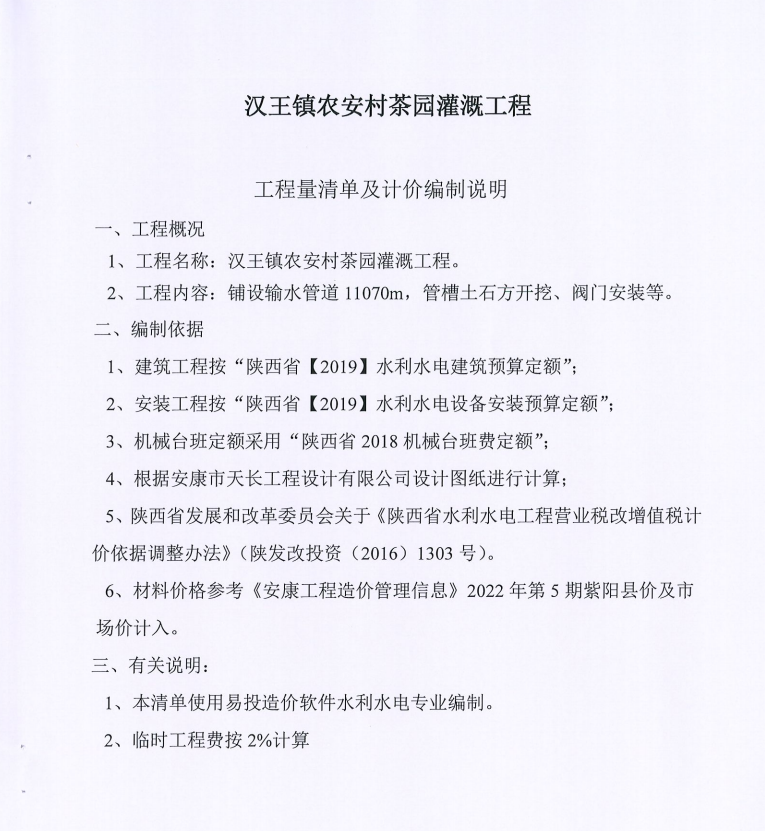 资格证明材料（一）基本资格条件：符合《中华人民共和国政府采购法》第二十二条的规定；（二）特定资格条件： 1、具有独立承担民事责任的能力，提供营业执照、税务登记证、组织机构代码证或登载有统一社会信用代码的营业执照（或《事业单位法人证书》或其他合法组织登记证书、自然人只须提交身份证）。 
   2、提供法定代表人授权书（附法定代表人身份证复印件）及被授权代理人身份证原件（法定代表人直接参加只须提供法定代表人身份证原件）；
  3、财务状况报告：提供近三年（2019-2021年）任意一年财务审计报告（成立不足一年的公司提供公司财务会计制度加盖投标人公章即可）；
  4、供应商具有主管部门核发的水利水电工程施工三级及以上资质；具备有效的安全生产许可证；
  5、供应商拟派项目经理具备建设行政主管部门颁发的水利水电专业二级及以上建造师证书及安全生产考核合格证书
  6、有依法缴纳税收和社会保障资金的良好记录【提供投标人2021年8月至今任意一个月完税证明（依法免税的投标人应提供相关文件证明）、2021年8月至今任意一个月已缴纳社会保险的证明（专用收据或社会保险缴纳清单或社保缴纳证明，依法不需要缴纳社会保障资金的投标人应提供相关文件证明）】；
  7、参加政府采购活动近3年内在经营活动中没有重大违法记录，以及未被列入失信被执行人、重大税收违法案件当事人名单、政府采购严重违法失信行为记录名单的书面声明。
  8、本项目只面向中小企业，投标企业须提供中小企业声明函原件。供应商自行根据《国民经济行业分类》（GB/T4754-2017）、《国家统计局关于印发<统计上大中小微型企业划分办法（2017）>的通知》国统字〔2017〕213号、工信部联企业〔2011〕300号文件自行划分，若声明与实际不符须承担相应责任。六、商务响应供应商名称：                        注：本表须按竞争性磋商文件商务要求如实逐项填写，不得空项。投标人：（盖章）法定代表人或代理人：（签字或盖章）   　　日期：   年  月  日七、供应商的概况1、供应商简介2、供应商性质：中小企业、残疾人福利性单位投标时，应提供声明函（按下文给定格式）。未提供或未按给定格式提供声明函的，其所投产品中的小型、微型企业产品、残疾人福利性单位生产的产品将不能享受招标文件规定的价格扣除，但不影响响应文件的有效性。监狱企业投标时，应当提供由省级以上监狱管理局、戒毒管理局（含新疆生产建设兵团）出具的属于监狱企业的证明文件（格式不做要求）。未提供证明文件的不能享受磋商文件规定的价格扣除，但不影响响应文件的有效性。备注：（1）投标供应商应依据国家相关部门规定的划分标准，提供声明函。（2）中标供应商声明函随此项目结果公告一并在陕西省政府采购网公示。若无需声明，可不附声明函或附空白函。中小企业声明函（工程、服务）本公司（联合体）郑重声明，根据《政府采购促进中小企业发展管理办法》（财库﹝2020﹞46 号）的规定，本公司（联合体）参加（单位名称）的（项目名称）采购活动，工程的施工单位全部为符合政策要求的中小企业（或者：服务全部由符合政策要求的中小企业承接）。相关企业（含联合体中的中小企业、签订分包意向协议的中小企业）的具体情况如下：1. （标的名称） ，属于（采购文件中明确的所属行业）； 承建（承接）企业为（企业名称），从业人员     人，营业      收入为    万元，资产总额为     万元¹，属于（中型企业、小型企业、微型企业）； 2. （标的名称） ，属于（采购文件中明确的所属行业）；承建（承接）企业为（企业名称），从业人员      人，营业收入为      万元，资产总额为      万元，属于             （中型企业、小型企业、微型企业）； ……以上企业，不属于大企业的分支机构，不存在控股股东为大企业的情形，也不存在与大企业的负责人为同一人的情形。本企业对上述声明内容的真实性负责。如有虚假，将依法承担相应责任。 企业名称（盖章）： 日 期： 注：从业人员、营业收入、资产总额填报上一年度数据，无上一年度数据的新成立企业可不填报。残疾人福利性单位声明函（格式）本单位郑重声明，根据《财政部 民政部 中国残疾人联合会关于促进残疾人就业政府采购政策的通知》（财库〔2017〕141号）的规定，本单位为符合条件的残疾人福利性单位，且本单位参加              （项目编号：           ）采购活动提供本单位制造的货物（由本单位承担工程/提供服务），或者提供其他残疾人福利性单位制造的货物（不包括使用非残疾人福利性单位注册商标的货物）。本单位对上述声明的真实性负责。如有虚假，将依法承担相应责任。供应商：（加盖鲜章）法定代表人或被授权人：（签字或盖章）日　期：　年　月　日监狱企业证明函根据财政部、司法部《关于政府采购支持监狱企业发展有关问题的通知》（财库〔2014〕68号）的规定，监狱企业是指由司法部认定的为罪犯、戒毒人员提供生产项目和劳动对象，且全部产权属于司法部监狱管理局、戒毒管理局、直属煤矿管理局，各省、自治区、直辖市监狱管理局、戒毒管理局，各地（设区的市）监狱、强制隔离戒毒所、戒毒康复所，以及新疆生产建设兵团监狱管理局、戒毒管理局的企业。监狱企业参加政府采购活动时，应当提供由省级以上监狱管理局、戒毒管理局（含新疆生产建设兵团）出具的属于监狱企业的证明文件。供应商：（加盖鲜章）法定代表人或被授权人：（签字或盖章）日　期：　年　月　日八、施工方案1．根据项目情况、评审内容要求编制施工方案。2．编制顺序（根据磋商文件评审标准编制）附件一：项目管理机构组成表附件二：施工机械配备和材料投入计划拟配备本工程的试验和检测仪器设备表附件三：施工进度表或施工网络图计划开、竣工日期和施工进度网络图1．投标人应递交施工进度网络图或施工进度表，说明按竞争性磋商文件要求的计划工期进行施工的各个关键日期。2．施工进度表可采用网络图（或横道图）表示。附件四：劳动力安排计划及劳务分包情况表劳动力计划表单位：人九、工程质量的保障措施及承诺（格式自拟）十、供应商业绩证明材料（需提供中标通知书或施工合同复印件加盖公章）十一、供应商承诺书供应商拒绝政府采购领域商业贿赂承诺书（一）为响应党中央、国务院关于治理政府采购领域商业贿赂行为的号召，我单位在此庄严承诺： 　　1、在参与政府采购活动中遵纪守法、诚信经营、公平竞标。 　　2、不向政府采购人、采购代理机构和政府采购评审专家进行任何形式的商业贿赂以谋取交易机会。   3、不向政府采购代理机构和采购人提供虚假资质文件或采用虚假应标方式参与政府采购市场竞争并谋取成交、成交。    4、不采取“围标、陪标”等商业欺诈手段获得政府采购定单。   5、不采取不正当手段低毁、排挤其他供应商。   6、不在提供商品和服务时“偷梁换柱、以次充好”损害采购人的合法权益。   7、不与采购人、采购代理机构政府采购评审专家或其它供应商恶意串通，进行质疑和投诉，维护政府采购市场秩序。   8、尊重和接受政府采购监督管理部门的监督和政府采购代理机构招标采购要求，承担因违约行为给采购人造成的损失。 　　9、不发生其他有悖于政府采购公开、公平、公正和诚信原则的行为。 承诺单位：　　　（盖章）全权代表：　　　　　　　　　（签字或盖章）地　　址：电　　话：　　　　　　　　　　　　　　年　　月　　日承诺书（二）承诺书（三）承诺书（四）十二、其他证明资料（供应商认为对其有利的，或者对评分内容有利的其他资料）附：工程量清单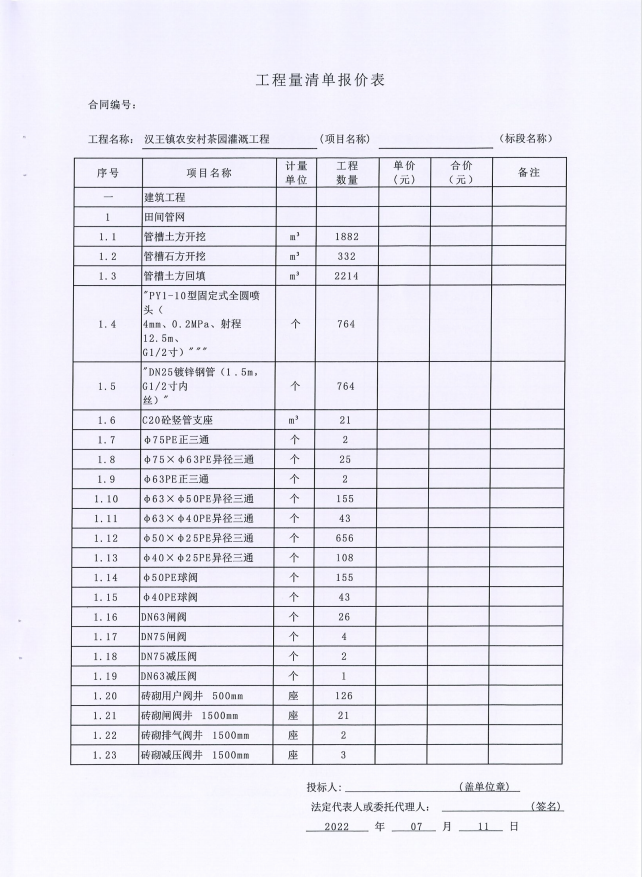 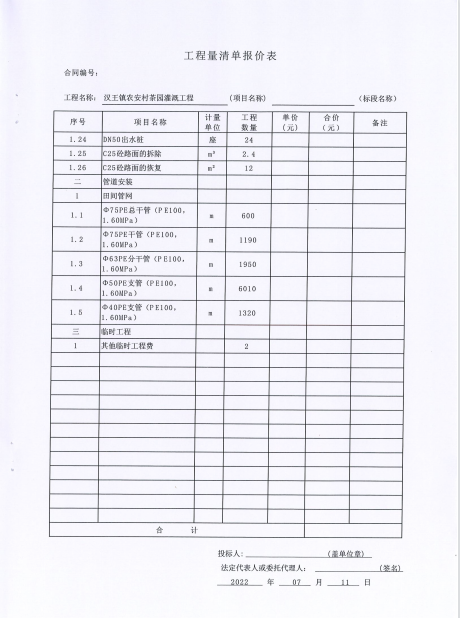 品目号品目名称采购标的数量（单位）技术规格、参数及要求品目预算(元)最高限价(元)1-1城市防洪 工程施工 紫阳县汉 王镇农安 村茶园灌 溉工程1(项)详见招标文件657,058.00657,058.00符合性审查标准投标人名称与营业执照等证明材料一致符合性审查标准磋商响应文件格式符合“磋商响应文件格式”的要求符合性审查标准签字盖章有法定代表人（单位负责人）或其委托代理人签字或盖章并加盖单位公章。由法定代表人（单位负责人）签字或盖章的，应附法定代表人（单位负责人）身份证明，由代理人签字或盖章的，应附授权委托书，身份证明或授权委托书应符合磋商文件的规定符合性审查标准磋商有效期   均应符合磋商文件的要求和规定符合性审查标准磋商报价   均应符合磋商文件的要求和规定符合性审查标准工期   均应符合磋商文件的要求和规定符合性审查标准商务响应   均应符合磋商文件的要求和规定符合性审查标准磋商内容符合磋商文件“磋商内容及要求”中实质性要求和条件评标内容分值评标原则与标准报价 30满足竞争性磋商文件要求且投标价格最低的投标报价为评标基准价，其价格分为满分。其他投标供应商的价格分统一按照下列公式计算：投标报价得分=（评标基准价/投标报价）×价格权值×100。投标报价明显低于其他投标人，经磋商小组质询后不能在规定时间内说明理由，或说明理由但磋商小组认为理由不能成立的，客观上形成不良竞争，按无效标处理。商务响应5经过有效性和符合性审核合格的单位，对付款、工期、验收、售后服务等方面进行响应，完全响应且逐项详细说明的计5分，未做详细响应的，计0-4分。施工组织方案50分1.施工方案，投标人应按照本项目的实际情况根据工程的具体特点，提出切合实际有针对性的施工方案和方法。根据其合理可行性在（0-8分）范围内打分。2.确保工程质量和安全生产的技术组织措施，投标人应按照本项目的实际情况根据工程的具体特点提出科学合理的措施。根据其合理可行性在（0-5分）范围内打分。
3.确保安全文明施工的技术组织措施及环境保护措施，投标人应按照本项目的实际情况根据工程的具体特点提出科学合理的措施。根据其合理可行性在（0-5分）范围内打分。4.确保工期的技术组织措施，投标人应按照本项目的实际情况根据工程的具体特点提出科学合理的措施。根据其合理可行性在（0-5分）范围内打分。5.项目组织管理人员构成（满分10分）：其中拟派项目经理职称为中级及以上得2分，无职称不得分；项目技术负责人为本专业得1分；职称为工程师得1分，高级工程师得2分；拟投入的资料员、施工员、质量员、材料员、安全员（附安全生产考核合格证书）应具有有效岗位证书，每一人计1分，计满5分为止。（以上人员需提供证书复印件加盖投标单位公章）；6.施工机械配备和材料投入计划，主要机械配备科学、材料投入计划齐备。根据其合理可行性在（0-5分）范围内打分。7.施工进度表或施工网络图，0-4分；
8.劳动力安排计划及劳务分包情况表，0-5分；
9.施工总平面布置图，0-3分。企业业绩10投标单位提供2019年09月01日-至今已完成同类项目业绩（须提供合同或中标通知书复印件)，每个有效业绩得5分，最多得10分。以所附合同为准（复印件加盖公章）质量及服务承诺51、工程质量：2分符合投标质量标准等级要求者得1分，提出详细质量保证措施的计0-2分。2、服务承诺：3分具有完善的售后服务体系，计2分，有详细的服务承诺措施的计0-3分。参加评审的投标企业须提供以上评审内容中所对应的所有相关证明材料。否则视为无效评审，不予赋分。备注：得分计算过程中和计算结果均保留2位小数，第三位进行四舍五入。参加评审的投标企业须提供以上评审内容中所对应的所有相关证明材料。否则视为无效评审，不予赋分。备注：得分计算过程中和计算结果均保留2位小数，第三位进行四舍五入。参加评审的投标企业须提供以上评审内容中所对应的所有相关证明材料。否则视为无效评审，不予赋分。备注：得分计算过程中和计算结果均保留2位小数，第三位进行四舍五入。法定代表人身份证正、反面复印件法定代表人身份证复印件（正面）授权代表身份证复印件（正面）法定代表人身份证复印件（反面）授权代表身份证复印件（反面）项目名称磋商总报价（元）工期（日历天）质量等级紫阳县汉王镇农安村茶园灌溉工程紫阳县汉王镇农安村茶园灌溉工程总价（大写）：人民币                      元。总价（大写）：人民币                      元。总价（大写）：人民币                      元。备注表内报价内容以元为单位，保留小数点后两位。表内报价内容以元为单位，保留小数点后两位。表内报价内容以元为单位，保留小数点后两位。序号内容竞争性磋商文件要求投标文件响应内容响应情况12345678.....投标人名称注册地址邮政编码联系方式联系人电 话联系方式传  真网 址组织结构法定代表人姓名技术职称技术职称电话技术负责人姓名技术职称技术职称电话成立时间员工总人数：员工总人数：员工总人数：员工总人数：员工总人数：员工总人数：员工总人数：企业资质等级其中项目经理项目经理项目经理项目经理营业执照号其中高级职称人员高级职称人员高级职称人员高级职称人员注册资金其中中级职称人员中级职称人员中级职称人员中级职称人员开户银行其中初级职称人员初级职称人员初级职称人员初级职称人员账号其中技  工技  工技  工技  工经营范围备注职务姓名职称执业或职业资格证明执业或职业资格证明执业或职业资格证明执业或职业资格证明执业或职业资格证明备注职务姓名职称证书名称级别证号专业养老保险备注序号仪器备名  称型号规格数量国别产地制造年份已使用台时数用途备注工种按工程施工阶段投入劳动力情况按工程施工阶段投入劳动力情况按工程施工阶段投入劳动力情况按工程施工阶段投入劳动力情况按工程施工阶段投入劳动力情况按工程施工阶段投入劳动力情况按工程施工阶段投入劳动力情况致：中昕国际项目管理有限公司致：中昕国际项目管理有限公司致：中昕国际项目管理有限公司作为参加贵公司组织的采购项目的供应商，本公司承诺：在参加本项目磋商之前不存在被依法禁止经营行为、财产被接管或冻结的情况，如有隐瞒实情，愿承担一切责任及后果。作为参加贵公司组织的采购项目的供应商，本公司承诺：在参加本项目磋商之前不存在被依法禁止经营行为、财产被接管或冻结的情况，如有隐瞒实情，愿承担一切责任及后果。作为参加贵公司组织的采购项目的供应商，本公司承诺：在参加本项目磋商之前不存在被依法禁止经营行为、财产被接管或冻结的情况，如有隐瞒实情，愿承担一切责任及后果。供应商法定代表人日  期（公章）（签字或盖章）年  月  日致：中昕国际项目管理有限公司致：中昕国际项目管理有限公司致：中昕国际项目管理有限公司作为参加贵公司组织的采购项目的供应商，本公司郑重申告并承诺：近三年受到有关行政主管部门的行政处理、不良行为记录为  次（没有填零），如有隐瞒实情，愿承担一切责任及后果。作为参加贵公司组织的采购项目的供应商，本公司郑重申告并承诺：近三年受到有关行政主管部门的行政处理、不良行为记录为  次（没有填零），如有隐瞒实情，愿承担一切责任及后果。作为参加贵公司组织的采购项目的供应商，本公司郑重申告并承诺：近三年受到有关行政主管部门的行政处理、不良行为记录为  次（没有填零），如有隐瞒实情，愿承担一切责任及后果。供应商法定代表人日  期（公章）（签字或盖章）年  月  日致：中昕国际项目管理有限公司致：中昕国际项目管理有限公司致：中昕国际项目管理有限公司作为参加贵公司组织的采购项目的供应商，本公司承诺：参加本次磋商所提交的所有资质证明文件及业绩证明文件是真实的、有效的，如有隐瞒实情，愿承担一切责任及后果。作为参加贵公司组织的采购项目的供应商，本公司承诺：参加本次磋商所提交的所有资质证明文件及业绩证明文件是真实的、有效的，如有隐瞒实情，愿承担一切责任及后果。作为参加贵公司组织的采购项目的供应商，本公司承诺：参加本次磋商所提交的所有资质证明文件及业绩证明文件是真实的、有效的，如有隐瞒实情，愿承担一切责任及后果。供应商法定代表人日   期（公章）（签字或盖章）年  月  日